Nursery Home Learning ideas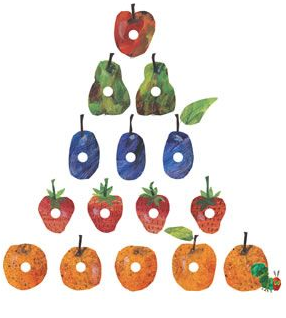 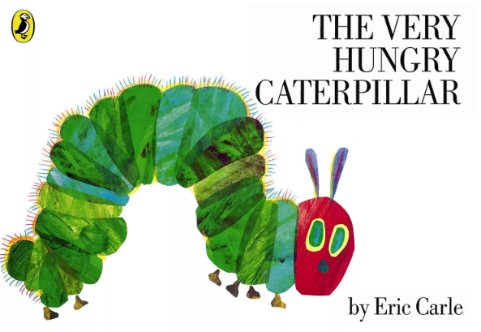 Week Beginning Monday 18th JanuaryThe Very Hungry CaterpillarLiteracyRead the book, if you have it at home…or watch it:https://www.youtube.com/watch?v=75NQK-Sm1YYhttps://www.youtube.com/watch?v=btFCtMhF3iI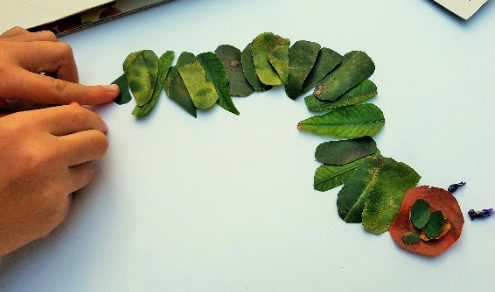 Cut & Stick ProjectsMake a caterpillar using leaves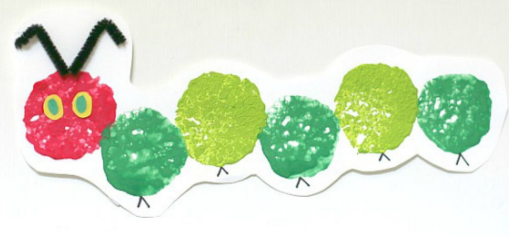 Printing using an apple or a spongePaper chain caterpillar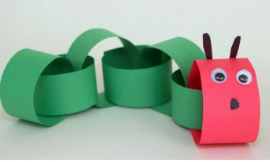                     Cooking/baking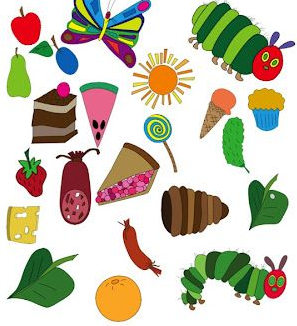                         Use some of the food that the caterpillar eats to create                                               Show us your creations on Tapestry.PhonicsAll children could have a go at the rhyme game ‘hickory dickory dock:https://www.phonicsplay.co.uk/resources/phase/1/hickory-dickory-dockIf your child is due to start Reception in September, you may want to show them some of these phonics videos, using the links below. The videos are made by ‘Read, Write, Inc’, which is the phonics scheme that we use. We normally begin to introduce the first sounds to children in nursery in the summer term, after Easter…but if your child is interested in letters now, then there is no harm in starting early. If your child shows no interest in the videos, please don’t panic…try again in a few weeks or we will try again in the summer term:i = https://schools.ruthmiskin.com/training/view/qkvKtWbX/5UiAFNKEn = https://schools.ruthmiskin.com/training/view/Djvzqiey/hCuZ5E5Cp = https://schools.ruthmiskin.com/training/view/eENYQ2CR/LV29wy59g = https://schools.ruthmiskin.com/training/view/4qEpcEpS/e2RgEeQvo = https://schools.ruthmiskin.com/training/view/VPS9tZPF/92wioIJlExercise Time!Cosmic Kids Yoga- The Very Hungry Caterpillarhttps://www.youtube.com/watch?v=xhWDiQRrC1YKids Bop dancingWe love dancing to the Kids Bop Shuffle in Nursery. Give it a go at home.https://www.youtube.com/watch?v=sHd2s_saYsQ	MathsUse the link below:https://whiterosemaths.com/homelearning/early-years/week-2/Watch one video each day – from week 2 – sessions 1 to 5Then have a go at the activity with your childFine Motor ChallengesCan you have a go at all 3 challenges this week:Make a pasta necklace.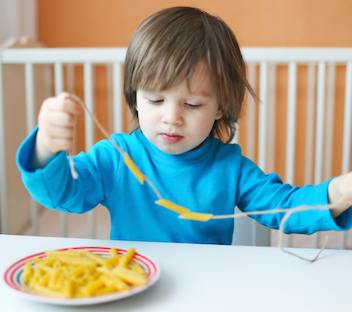 Make crazy hair with pegs or pipe cleaners.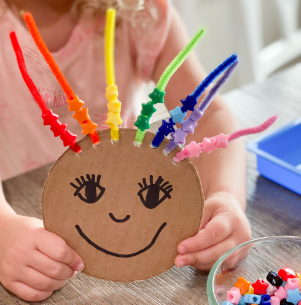 Use scissors to make snips in a toilet roll tube and decorate.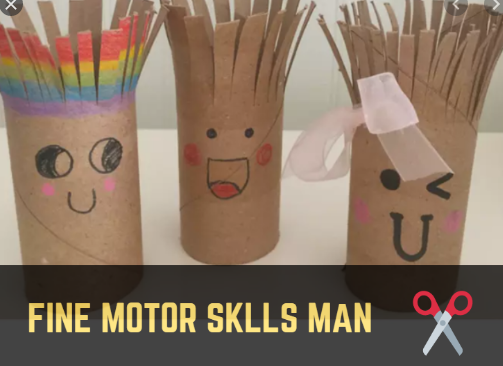 